《簽到表》(必要，請勿刪)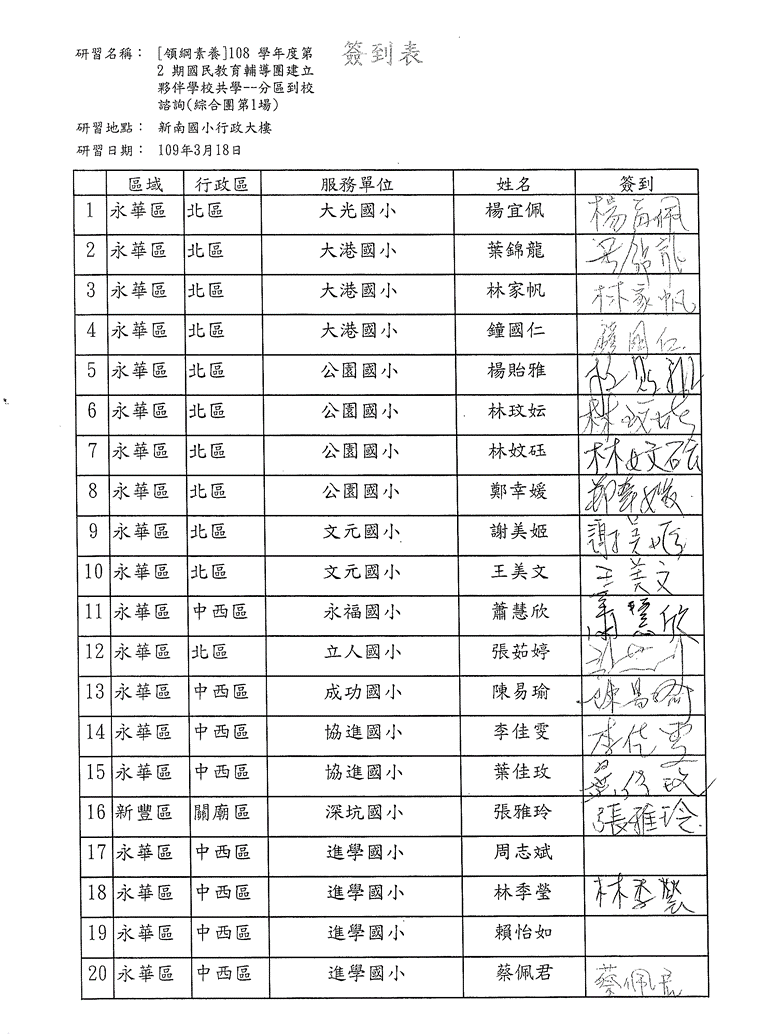 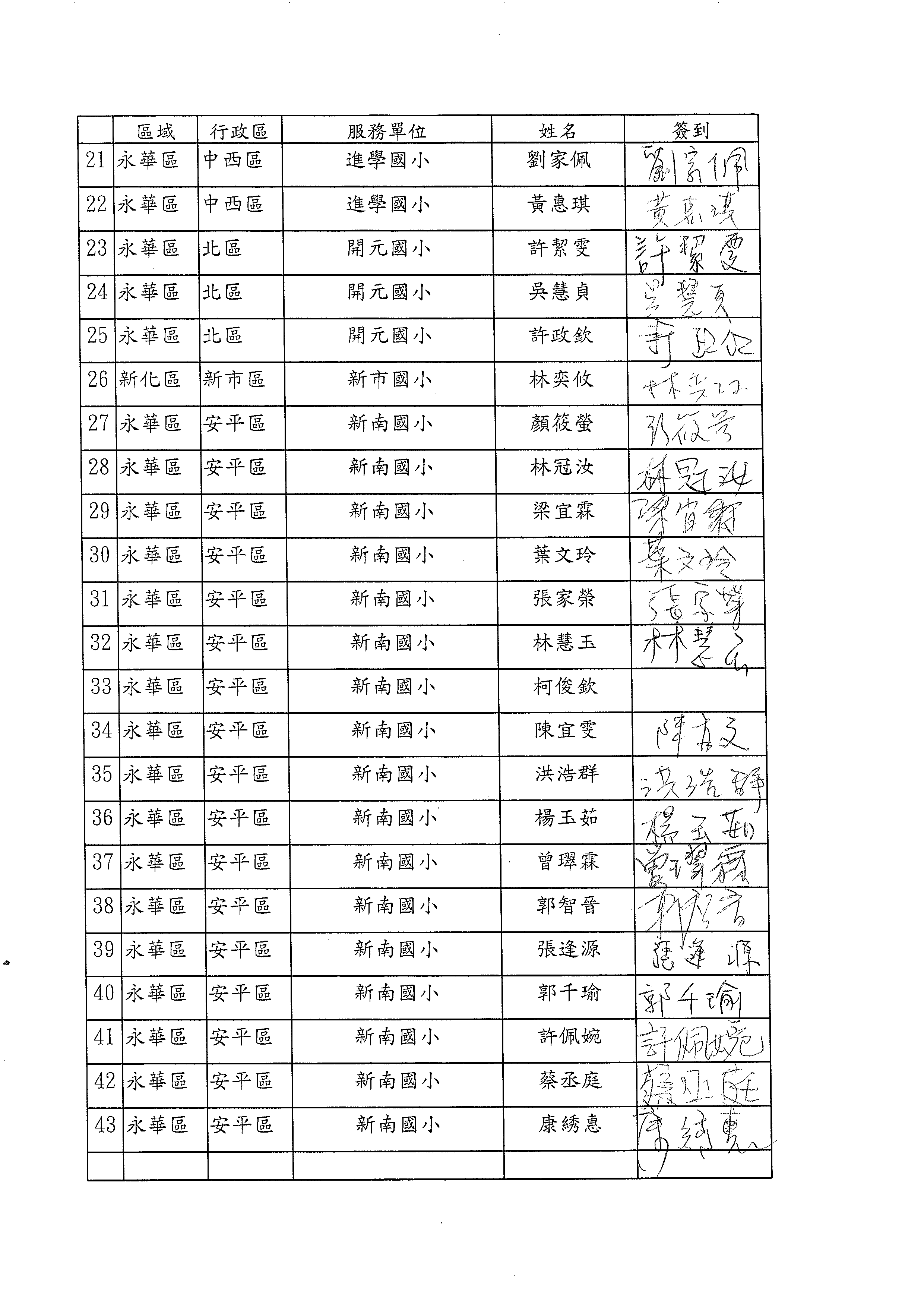 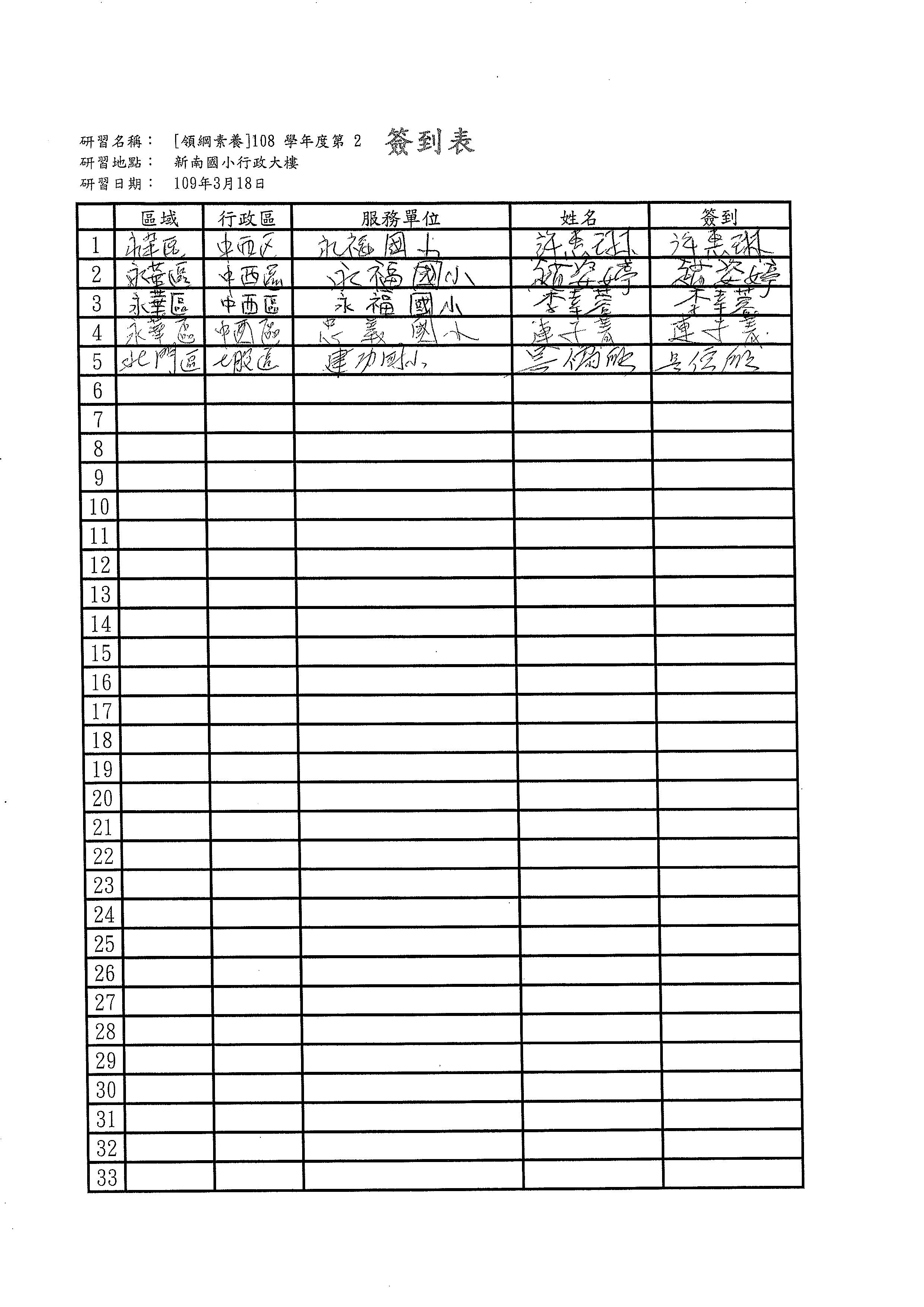 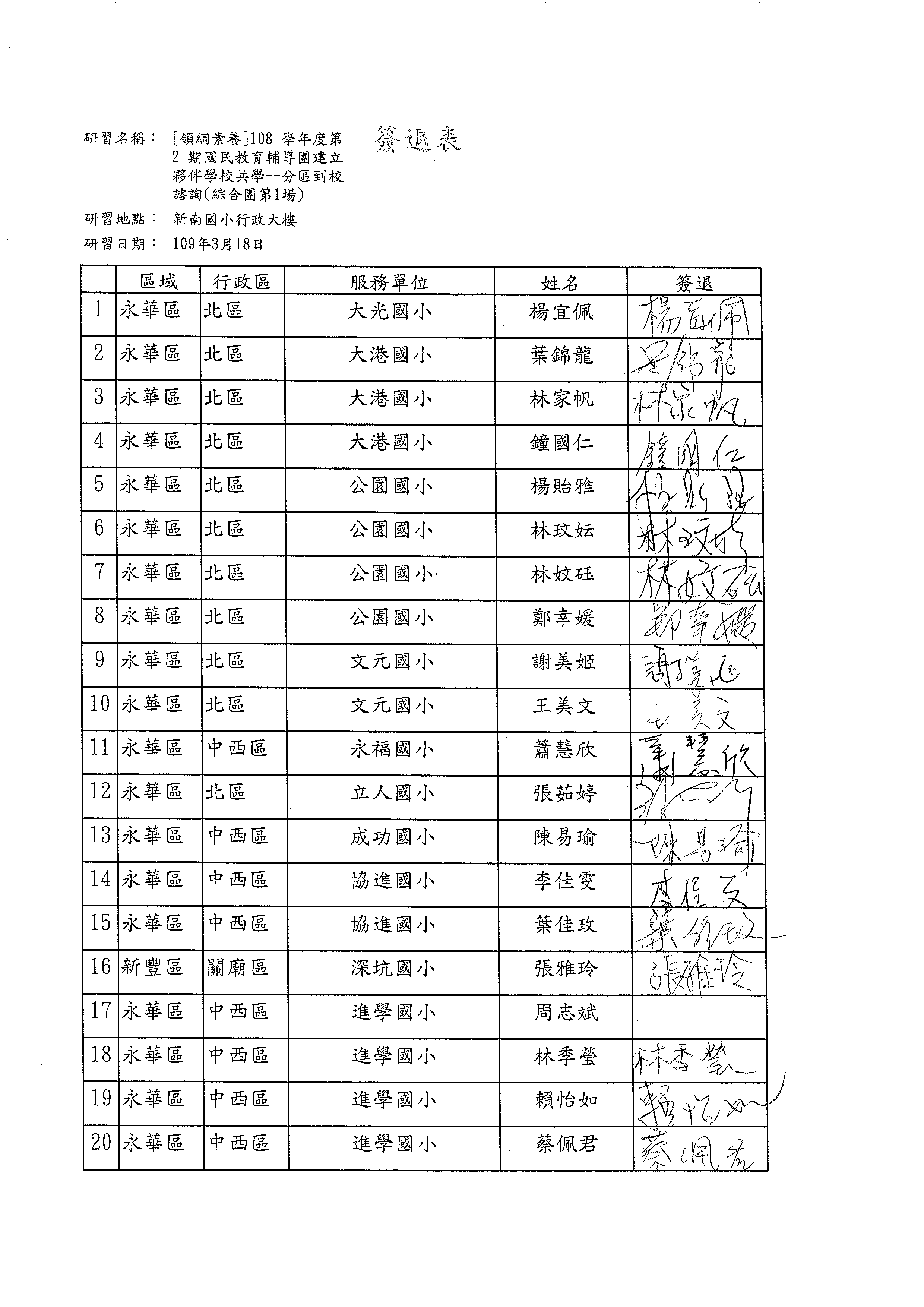 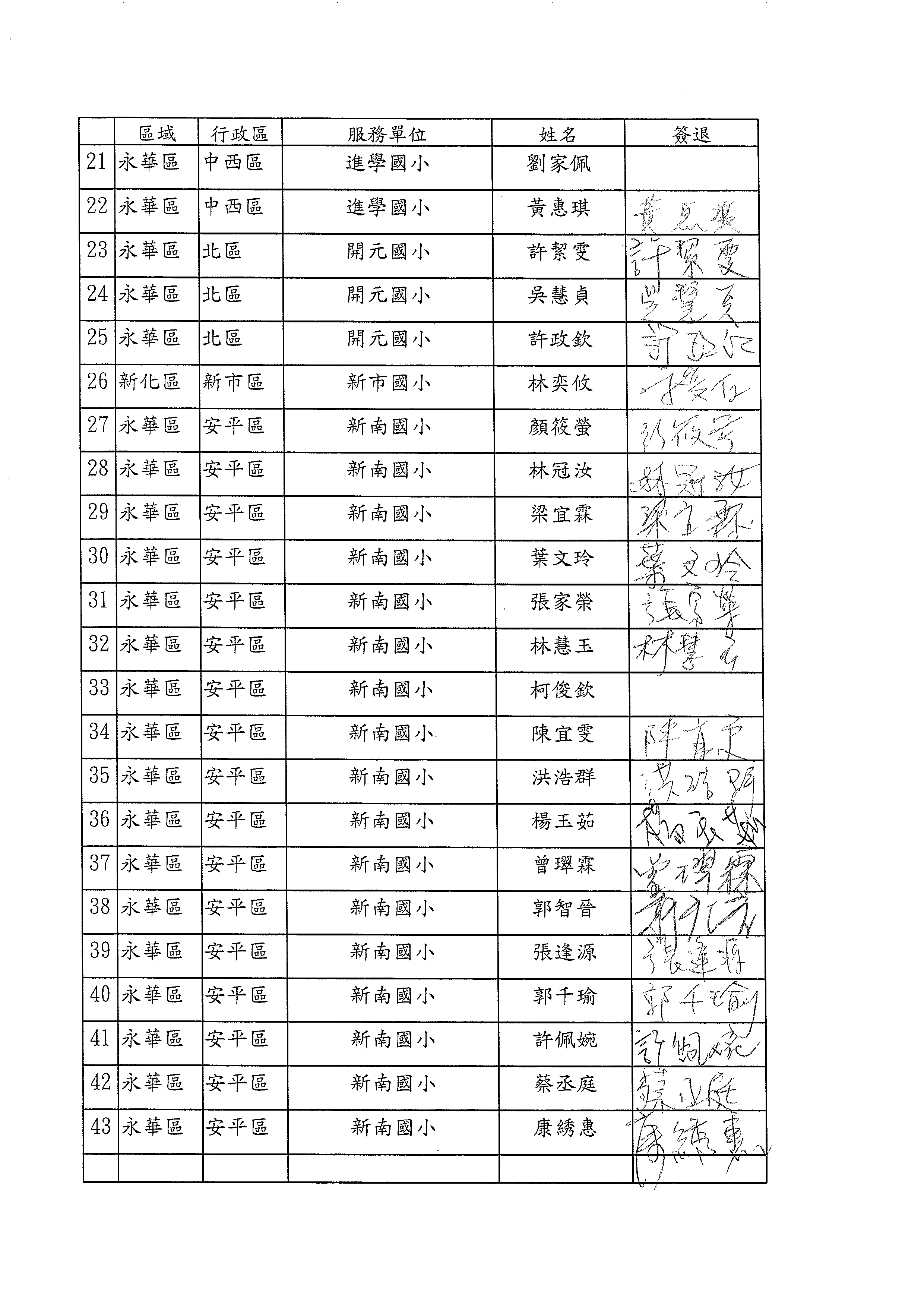 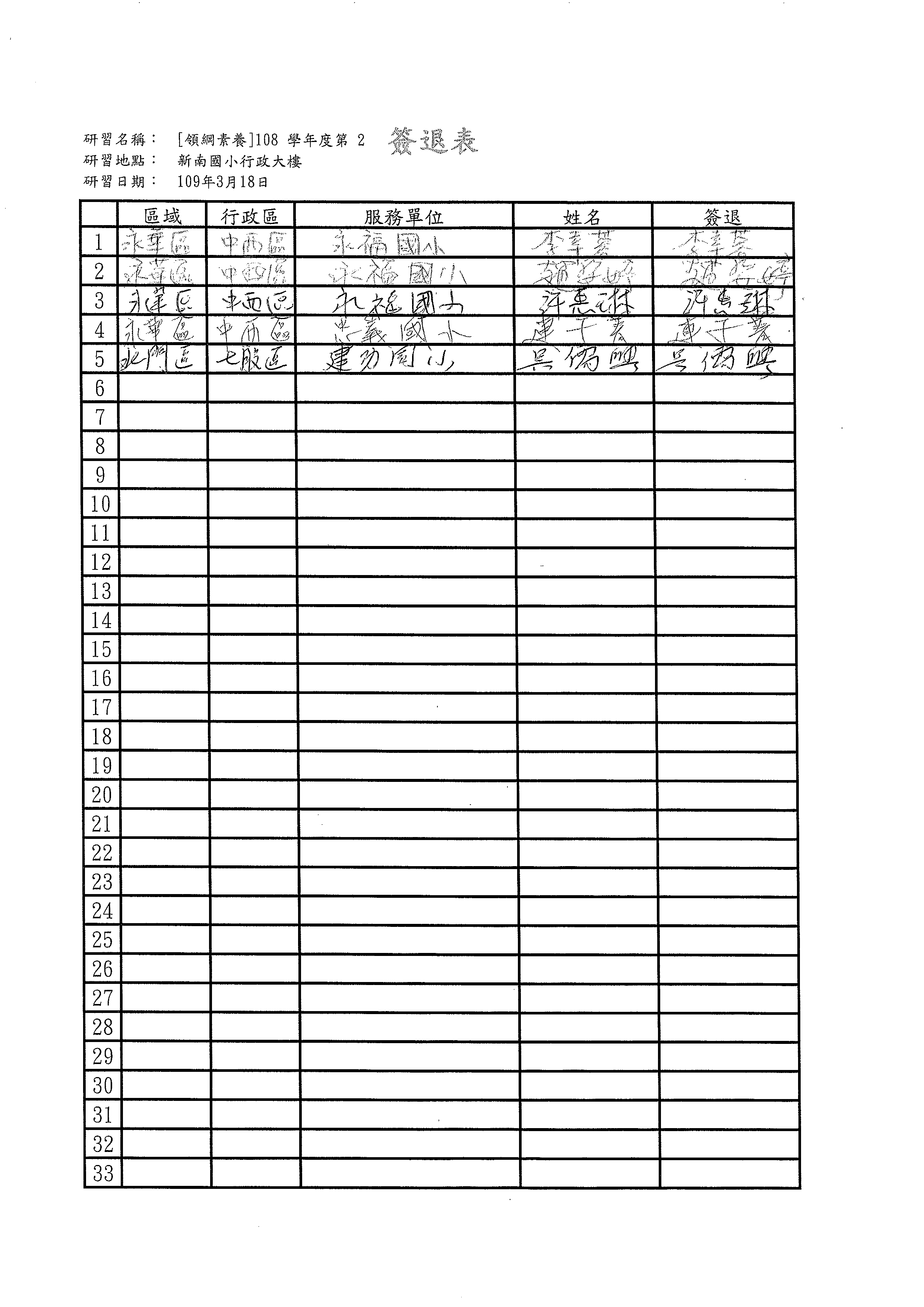 臺南市 108 學年度第 2 學期國民教育輔導團 綜合領域(議題)到校諮詢服務記錄臺南市 108 學年度第 2 學期國民教育輔導團 綜合領域(議題)到校諮詢服務記錄臺南市 108 學年度第 2 學期國民教育輔導團 綜合領域(議題)到校諮詢服務記錄臺南市 108 學年度第 2 學期國民教育輔導團 綜合領域(議題)到校諮詢服務記錄服務分區第二區服務地點新南國小服務日期109年3月18日(週三)14:00~16:00與會對象/參加人數(勿刪)本領域(議題)授課教師、配課教師、實習教師 /  60人紀錄人劉家佩輔導團領隊張瓊文校長服務主題暨宣導內容說明本次分區到校諮詢研習注意事項張瓊文校長介紹綜合領域課程本來就以認知、情意、技能素養導向為主，懂得統合的發展，能創新應用在生活的情境。蔡佩君輔導員介紹綜合活動全市性研習，歡迎老師報名參加。破冰活動發下動物卡，請學員邊做該動物的動作或發出叫聲，邊找到跟自己相同的動物。兩兩一組自我介紹，閒聊兩分鐘。在紙上回答跟聊天對象有關的答案。暖身活動請學員到前面任選一張臉卡和紅花卡。觀察臉卡與紅花卡的連結。寫下卡牌與自己相似的特質。教學實例用情緒卡帶領班親會討論。在空白卡寫出「教出自信的孩子」的方法，與夥伴交換分享互給分數，可得出大家最認同的方式。看DFC影片寫出最有感觸的一句話。引導低年級學生參與園遊會教學分享。說明本次分區到校諮詢研習注意事項張瓊文校長介紹綜合領域課程本來就以認知、情意、技能素養導向為主，懂得統合的發展，能創新應用在生活的情境。蔡佩君輔導員介紹綜合活動全市性研習，歡迎老師報名參加。破冰活動發下動物卡，請學員邊做該動物的動作或發出叫聲，邊找到跟自己相同的動物。兩兩一組自我介紹，閒聊兩分鐘。在紙上回答跟聊天對象有關的答案。暖身活動請學員到前面任選一張臉卡和紅花卡。觀察臉卡與紅花卡的連結。寫下卡牌與自己相似的特質。教學實例用情緒卡帶領班親會討論。在空白卡寫出「教出自信的孩子」的方法，與夥伴交換分享互給分數，可得出大家最認同的方式。看DFC影片寫出最有感觸的一句話。引導低年級學生參與園遊會教學分享。說明本次分區到校諮詢研習注意事項張瓊文校長介紹綜合領域課程本來就以認知、情意、技能素養導向為主，懂得統合的發展，能創新應用在生活的情境。蔡佩君輔導員介紹綜合活動全市性研習，歡迎老師報名參加。破冰活動發下動物卡，請學員邊做該動物的動作或發出叫聲，邊找到跟自己相同的動物。兩兩一組自我介紹，閒聊兩分鐘。在紙上回答跟聊天對象有關的答案。暖身活動請學員到前面任選一張臉卡和紅花卡。觀察臉卡與紅花卡的連結。寫下卡牌與自己相似的特質。教學實例用情緒卡帶領班親會討論。在空白卡寫出「教出自信的孩子」的方法，與夥伴交換分享互給分數，可得出大家最認同的方式。看DFC影片寫出最有感觸的一句話。引導低年級學生參與園遊會教學分享。課程與教學疑難問題解答無無無綜合座談瓊文校長：這場研習是說課，下一場則是觀課。以往的觀課方式是請學生來，由輔導員現場教課然後議課，但是學生星期三下午已放學，能留下的課後班學生年記有差異，上課效果較不理想，所以下次的觀課會請季瑩老師先在班上錄影，到時候再看影片討論。瓊文校長：這場研習是說課，下一場則是觀課。以往的觀課方式是請學生來，由輔導員現場教課然後議課，但是學生星期三下午已放學，能留下的課後班學生年記有差異，上課效果較不理想，所以下次的觀課會請季瑩老師先在班上錄影，到時候再看影片討論。瓊文校長：這場研習是說課，下一場則是觀課。以往的觀課方式是請學生來，由輔導員現場教課然後議課，但是學生星期三下午已放學，能留下的課後班學生年記有差異，上課效果較不理想，所以下次的觀課會請季瑩老師先在班上錄影，到時候再看影片討論。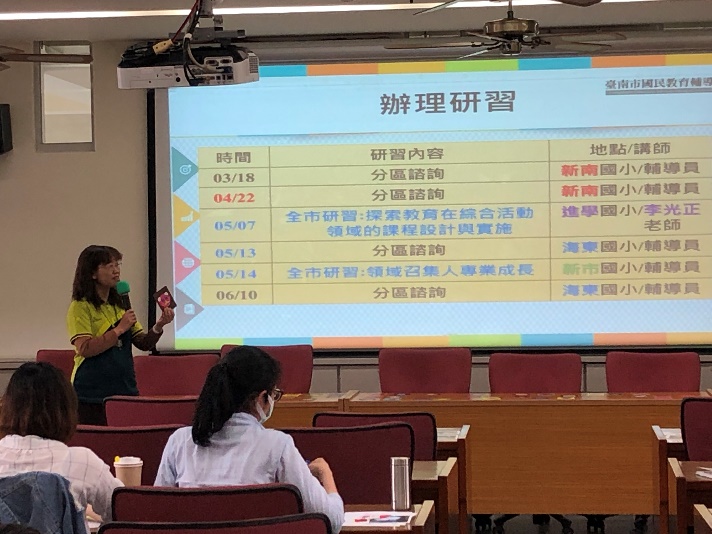 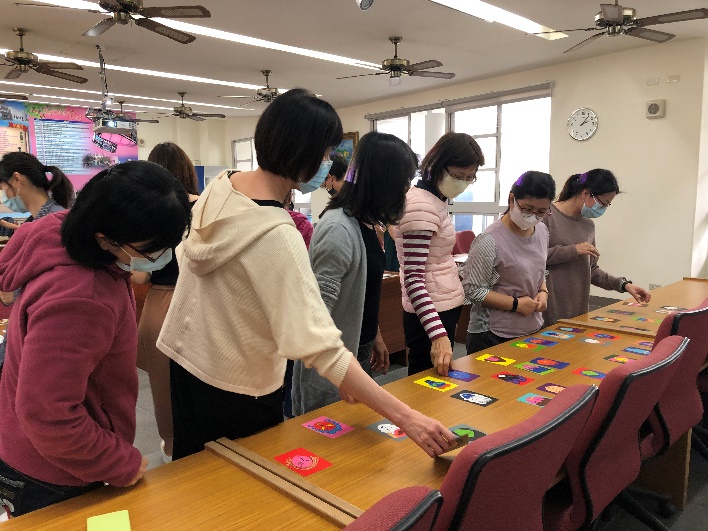 張瓊文校長說明本學期綜合領域的研習場次。季瑩輔導員請學員任選一張臉卡和紅花卡進行暖身活動。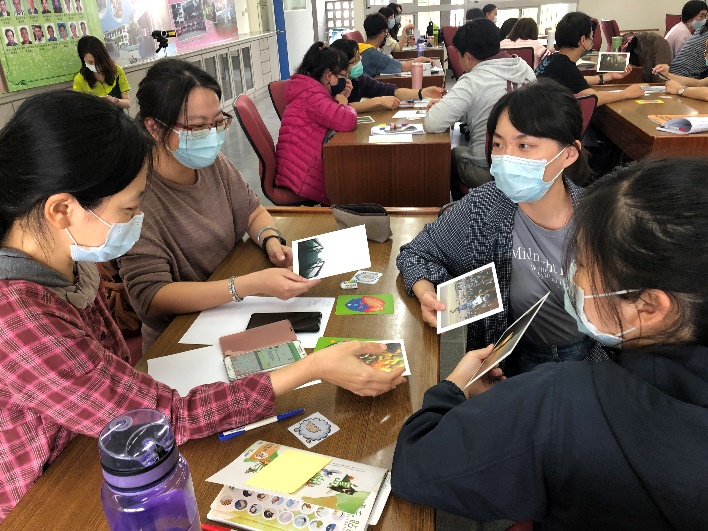 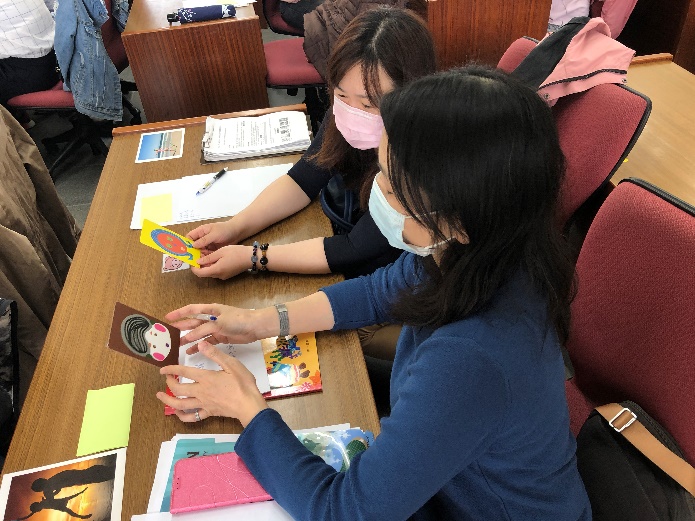 學員們分享手中卡牌與自己的關連。學員們觀察臉卡與自己相似的特質。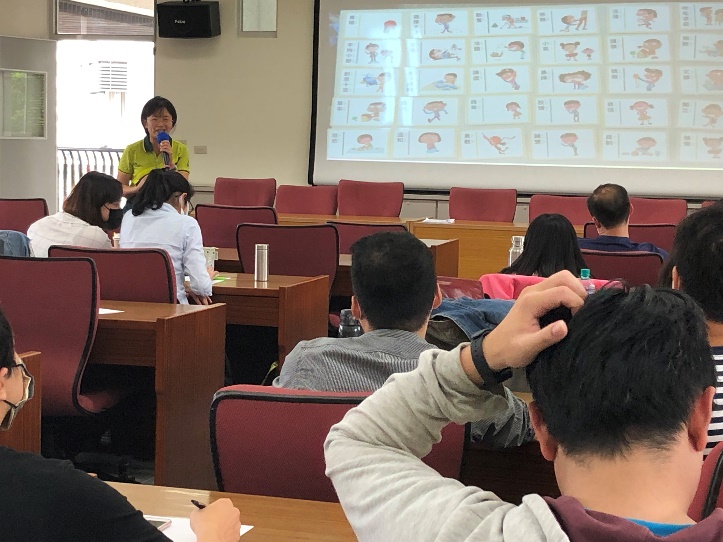 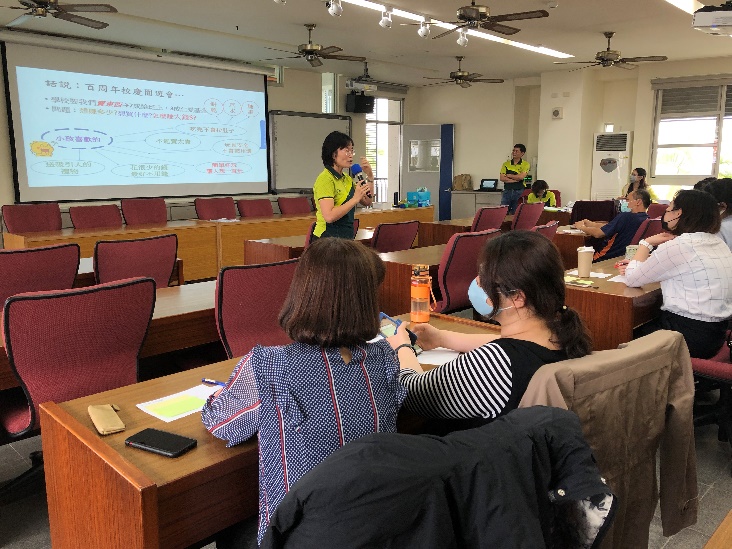 主講人怡如老師分享用情緒卡帶領班親會討論的經驗。主講人怡如老師請學員在空白紙上寫出在園遊會教學過程中，小朋友能培養出哪些自發、互動、共好的素養。